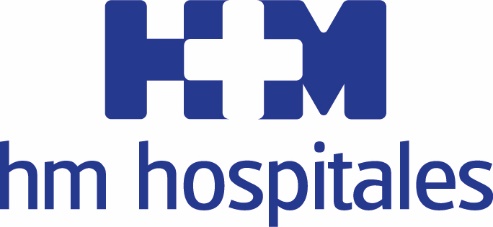 Dotado de los últimos avances tecnológicos en el diagnósticoNUEVO POLICLÍNICO DE HM HOSPITALES EN GETAFEEl Policlínico HM Getafe cubre múltiples especialidades médicas, quirúrgicas y de atención primaria y cuenta con un potente arsenal tecnológico donde destaca una resonancia magnética de 1,5 teslasEste nuevo centro puede atender a una población potencial de 350.000 personas y está adscrito al Hospital Universitario HM Puerta del Sur de MóstolesMadrid, 4 de abril de 2019. HM Hospitales ha inaugurado un nuevo centro sanitario en la Comunidad de Madrid. Se trata del Policlínico HM Getafe ubicado esa localidad del sur de la región y adscrito al Hospital Universitario HM Puerta del Sur de Móstoles. Desde hoy las 350.000 personas que conforman la población de Getafe y sus localidades cercanas como Leganés pueden contar con la máxima calidad asistencial que proporciona HM Hospitales, gracias a la inauguración de un nuevo policlínico. Este centro ofrece una cartera de servicios médicos orientados para cubrir las necesidades de salud y cuenta con acuerdos con todas las aseguradoras médicas. Se ubica en la calle José María Peridis, 2 y dispone de más de 700 m2 de instalaciones.El Dr. Santiago Ruiz de Aguiar, director médico del Hospital Universitario           HM Puerta del Sur asegura que, “este policlínico representa la apuesta por el acercamiento de HM Hospitales a una importante zona de crecimiento en el sur de Madrid, que hasta ahora contaba con una escasa oferta sanitaria privada. Se ha diseñado con el fin de dotar a Getafe de una estructura ambulatoria en el que prime la calidad y la eficiencia en los procesos clínicos”.Última tecnología en el diagnósticoLa principal característica de este nuevo espacio sanitario reside en que está dotado de la última tecnología orientada hacia el diagnóstico en diversos campos terapéuticos. El Policlínico HM Getafe cuenta con un arsenal tecnológico que ofrece radiología convencional, ecografía y mamografía digital. En ese sentido, destaca una resonancia magnética de 1,5 teslas que proporciona una potencia diagnóstica de primer nivel.La actividad asistencial del Policlínico HM Getafe está orientada a ofrecer servicios de consultas externas en las principales especialidades médicas. Para lograrlo, HM Hospitales ha previsto la incorporación de 20 puestos de trabajo para personal administrativo, además de un amplio equipo médico compuesto por más de 30 profesionales sanitarios que atienden 20 especialidades diferentes y que gestionan una cartera asistencial compuesta por un Área de Atención Primaria, que abarca la Medicina de Familia, Pediatría, Enfermería y Análisis Clínicos. Del mismo modo, en HM Getafe se ofrece atención en Medicina Interna, Aparato Digestivo, Alergología, Cardiología, Endocrinología y Nutrición, Neurología y Neurofisiología Clínica.Atención quirúrgicaPor otro lado, este Policlínico está preparado para abordar especialidades quirúrgicas relativas a áreas terapéuticas como la Cirugía General, Cirugía del Aparato Digestivo, Cirugía Vascular, Dermatología, Ginecología y Obstetricia, Oftalmología, Otorrinolaringología, Traumatología, Urología, Neurocirugía y Cirugía Maxilofacial.HM HospitalesHM Hospitales es el grupo hospitalario privado de referencia a nivel nacional que basa su oferta en la excelencia asistencial sumada a la investigación, la docencia, la constante innovación tecnológica y la publicación de resultados.Dirigido por médicos y con capital 100% español, cuenta en la actualidad con más de 4.700 profesionales que concentran sus esfuerzos en ofrecer una medicina de calidad e innovadora centrada en el cuidado de la salud y el bienestar de sus pacientes y familiares.HM Hospitales está formado por 40 centros asistenciales: 15 hospitales, 4 centros integrales de alta especialización en Oncología, Cardiología, Neurociencias y Fertilidad, además de 21 policlínicos. Todos ellos trabajan de manera coordinada para ofrecer una gestión integral de las necesidades y requerimientos de sus pacientes.Más información para medios:DPTO. DE COMUNICACIÓN DE HM HOSPITALESMarcos García RodríguezTel.: 914 444 244 Ext 167 / Móvil 667 184 600 E-mail: mgarciarodriguez@hmhospitales.comMás información: www.hmhospitales.com